Судиславские ВЕДОМОСТИ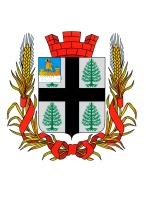 ИНФОРМАЦИОННЫЙ БЮЛЛЕТЕНЬУчредитель: Совет депутатов и администрация городского поселения посёлок Судиславль Судиславского муниципального района Костромской областиРОССИЙСКАЯ ФЕДЕРАЦИЯКОСТРОМСКАЯ ОБЛАСТЬСУДИСЛАВСКИЙ МУНИЦИПАЛЬНЫЙ РАЙОНАДМИНИСТРАЦИЯ ГОРОДСКОГО ПОСЕЛЕНИЯ ПОСЕЛОК СУДИСЛАВЛЬПОСТАНОВЛЕНИЕ09.04.2019 г. № 42О мерах по усилению пожарной безопасностив жилищном фонде на территории городскогопоселения поселок СудиславльВ соответствии с Федеральным законом от 21 декабря 1994 года № 69-ФЗ «О пожарной безопасности», в целях стабилизации обстановки с пожарами на территории городского поселения поселок Судиславль Судиславского муниципального района, предотвращения и снижения риска и гибели людей на пожарах, минимизации материальных и социальных потерь, повышения противопожарной безопасности людей,администрация городского поселения поселок Судиславль постановляет:Организовать и провести на территории городского поселения поселок Судиславль:в период с 15 апреля 2019 года по 15 мая 2019 года месячник пожарной безопасности по подготовке объектов к весенне-летнему пожароопасному периоду;в период с 16 сентября 2019 года по 16 октября 2019 года месячник пожарной безопасности по подготовке объектов к осенне-зимнему пожароопасному периоду.Утвердить план мероприятий в период проведения месячника пожарной безопасности (приложение № 1).Признать утратившим силу постановление администрации городского поселения поселок Судиславль от 11.04.2018 г. № 22.Контроль за выполнением настоящего постановления оставляю за собой.Постановление вступает в силу с момента подписания и подлежит официальному опубликованию в информационном бюллетене «Судиславские ведомости».Глава городского поселенияпоселок Судиславль:						  М.А.БеляеваРоссийская ФедерацияКостромская областьСудиславский муниципальный районАдминистрация городского поселения поселок СудиславльПОСТАНОВЛЕНИЕ17.04.2019 г. № 44О внесении изменений в постановлениеадминистрации городского поселенияпоселок Судиславль от 18.03.2019 г. № 30В связи со снижением несущей способности конструктивных элементов автомобильной дороги, ее участков вследствие неблагоприятных природно-климатических условий, руководствуясь Федеральными законами от 10 декабря 1995 года № 196-ФЗ «О безопасности дорожного движения», от 08 ноября 2007 года № 257-ФЗ «Об автомобильных дорогах и о дорожной деятельности в Российской Федерации и о внесении изменений в отдельные законодательные акты Российской Федерации», постановлением администрации Костромской области от 04 февраля 2012 года № 28-а «О порядке осуществления временных ограничений или прекращения движения транспортных средств по автомобильным дорогам регионального или межмуниципального, местного значения на территории Костромской области», распоряжением администрации Костромской области от 25 февраля 2019 года №28-ра «О введении временного ограничения движения транспортных средств по автомобильным дорогам общего пользования регионального и межмуниципального значения Костромской области в 2019 году», постановлением администрации Судиславского муниципального района от 07.03.2019 г. № 34 «О введении временного ограничения движения транспортных средств по автомобильным дорогам общего пользования местного значения Судиславского муниципального района в 2019 году»,Администрация городского поселения поселок Судиславль постановляет:1. Внести в постановление администрации городского поселения поселок Судиславль от 18.03.2019 г. № 30 «О введении временного ограничения движения транспортных средств по автомобильным дорогам общего пользования местного значения на территории городского поселения поселок Судиславль Судиславского муниципального района в 2019 году» следующие изменения:1.1. пункт 2 постановления дополнить абзацем в новой редакции:«2. Установить на период временного ограничения движения предельно допустимую общую массу равную 8 тоннам и (или) нагрузки на ось или группу осей (тележку) равную 4 тоннам транспортного средства на следующие автомобильные дороги общего пользования местного значения на территории городского поселения поселок Судиславль:- автодорога ул. Восточная-Молодежная протяженностью .»2. Контроль за исполнением настоящего постановления оставляю за собой.3. Настоящее постановление вступает в силу со дня его официального опубликования.Глава городского поселении поселок Судиславль                                                                      М.А.Беляева				Российская ФедерацияКостромская областьСудиславский муниципальный районАдминистрация городского поселения поселок СудиславльПОСТАНОВЛЕНИЕ25.04.2019 г. № 47О внесении изменений в постановление администрации от 01.08.2013г.№69 «О межведомственной комиссии по обследованию жилых помещений жилищного фонда на территории городского поселения поселок Судиславль» (в редакции постановления администрации городского поселения поселок Судиславль от 08.10.2013г. №81, от 25.10.2016г. №87, от 22.09.2017г. №68)	С целью приведения нормативных правовых актов городского поселения поселок Судиславль в соответствие с действующим законодательством, администрация городского поселения поселок Судиславль постановляет:1.Внести в постановление администрации от 01.08.2013г. №69 «О межведомственной комиссии по обследованию жилых помещений жилого фонда на территории городского поселения поселок Судиславль» (в редакции постановления администрации городского поселения поселок Судиславль от 08.10.2013г. №81, от 25.10.2016г. №87, от 22.09.2017г. №68), следующие изменения:1.1. заменить по тексту слова «межведомственная комиссия по обследованию жилых помещений жилищного фонда городского поселения поселок Судиславль» на слова «межведомственная комиссия администрации городского поселения поселок Судиславль Судиславского муниципального района Костромской области по оценке жилых помещений жилищного фонда Российской Федерации, многоквартирных домов, находящихся в федеральной собственности, муниципального жилищного фонда на территории городского поселения поселок Судиславль »1.2 в Положение о межведомственной комиссии администрации городского поселения поселок Судиславль Судиславского муниципального района Костромской области по оценке жилых помещений жилищного фонда Российской Федерации, многоквартирных домов, находящихся в федеральной собственности, муниципального жилищного фонда на территории городского поселения поселок Судиславль (приложение №2 Постановления) в подпункте «в» главы 2 слова «в адрес уполномоченного органа по управлению жилищным фондом в городском поселении поселок Судиславль, Направление в адрес Заявителей распоряжения уполномоченного органа по управлению жилищным фондом в городском поселении поселок Судиславль и заключения Комиссии.» заменить словами «в администрацию городского поселения поселок Судиславль Судиславского муниципального района для принятия в установленном им порядке решения.»1.3. Включить в состав межведомственной комиссии администрации городского поселения поселок Судиславль Судиславского муниципального района Костромской области по оценке жилых помещений жилищного фонда Российской Федерации, многоквартирных домов, находящихся в федеральной собственности, муниципального жилищного фонда на территории городского поселения поселок Судиславль:представитель органа пожарного надзора – по согласованию;представитель Роспотребнадзора – по согласованию;представитель органа, уполномоченного на проведение инвентаризации и регистрации объектов недвижимости – по согласованию	2. Контроль за исполнением настоящего постановления оставляю за собой.	3. Настоящее постановление вступает в силу с момента его официального опубликования в информационном бюллетене «Судиславские ведомости».Глава городского поселенияпоселок Судиславль:						М.А.Беляева Российская ФедерацияКостромская областьСудиславский муниципальный районАдминистрация городского поселения поселок СудиславльПОСТАНОВЛЕНИЕ25.04.2019 г. № 48О внесении изменений в постановление № 103 от 04.12.2018г. " Об утверждении Положения об оплате труда специалистов администрации городского поселения поселок Судиславль Судиславского муниципального района Костромской области"	В Соответствии с Положения об оплате труда  специалистов администрации городского поселения поселок Судиславль Судиславского муниципального района Костромской области, утвержденного постановлением городского поселения поселок Судиславль от 04.12.2018г. № 103 администрация городского поселения поселок Судиславль Судиславского муниципального района Костромской области:1.  Приложение 1 к постановлению от 04.12.2018г. № 103 " Об утверждении Положения об оплате труда  специалистов администрации городского поселения поселок Судиславль Судиславского муниципального района Костромской области" изложить в новой редакции.(Приложение)2. Внести соответствующие изменения в штатное расписание администрации городского поселения поселок Судиславль.3. Настоящее распоряжение вступает в силу с момента его подписания и распространяется на правоотношения, возникшие с 08.04.2018 г.Глава городского поселения поселок Судиславль 						М.А.БеляеваПриложение к постановлению №48 от 25.04.2019г.Приложение 1к Положению об оплате труда специалистов администрации городского поселения поселок Судиславль Судиславского муниципального района Костромской областиОкладыспециалистов администрации городского поселения поселок СудиславльРоссийская ФедерацияКостромская областьСудиславский муниципальный районАдминистрация городского поселения поселок СудиславльПостановление29.04.2019 г. № 49О проведении мероприятия, посвященного Дню Победы вВеликой Отечественной войне	В соответствии со статьей 7 Устава муниципального образования городское поселение поселок Судиславль Судиславского муниципального района Костромской области,Администрация городского поселения поселок Судиславль постановляет:1. Провести 09.05.2019 г. в Парке Победы (пер. Парковый) праздничное мероприятие, посвященное Дню Победы советского народа в Великой Отечественной войне 1941-.г., с 11 час.30 мин. до 14 час.30 мин. 2. Для акции «Бессмертный полк» запретить движение автомобильного автотранспорта 09.05.2019 г. с 10.00 час. до 11.15 час. на участках дороги:- ул. Юрьева от д. 1 до д. 4;- ул. Комсомольская от д. 2 до д. 9;- ул. Красноармейская от д. 1 до д. 4;- ул. Костромская от д. 1 до д. 19 и ограничить движение автотранспорта с 11.00 час. до 11.30 час. по следующему маршруту:- ул. Комсомольская, от д. 2 до пер. Комсомольский д. 1;- пер. Комсомольский от д. 1 до ул. Луначарского;- ул. Луначарского от д. 70 до пер. Парковый;- пер. Парковый до Парка Победы.В период действия ограничения производить движение автотранспорта по автодороге Кострома-Верхне-Спасское.3. Выставить турникеты для обеспечения безопасности движения автотранспорта во время проведения мероприятия (ответственный: директор МКУ «Чистый город» О.В.Коновалова).4.Рекомендовать начальнику ОП № 16 МО МВД РФ «Островский» подполковнику полиции Ширяеву Д.Л. обеспечить безопасность дорожного движения.5. Контроль за выполнением настоящего постановления возложить на заместителя главы администрации городского поселения поселок Судиславль.6. Настоящее постановление вступает в силу со дня его официального опубликования. Глава городского поселения        поселок Судиславль:					         М.А.Беляева   Российская ФедерацияКостромская областьСудиславский муниципальный районГородское поселение поселок СудиславльСовет депутатовРЕШЕНИЕ24.04.2019 г. № 13Рассмотрение и утверждениесуммы для создания резервногофонда для ликвидации аварийныхситуации на объектах коммунального хозяйства.	Рассмотрение и утверждение суммы создания резервного фонда для ликвидации аварийных ситуаций на объектах  коммунального хозяйства в сумме 130000 рублей(сто тридцать тысяч) представлено главой городского поселения поселка СудиславльСовет депутатов городского поселения поселок Судиславль РЕШИЛ:1 Утвердить сумму резервного фонда для ликвидации аварийных ситуаций на объектах коммунального хозяйства в размере (сто тридцать тысяч рублей) 130 тысяч рублей.2 Настоящее решение вступает в силу со дня енг официального опубликования.Председатель Совета депутатов городскогоПоселения поселок Судиславль                                        С.В.МамонтовГлава городского поселенияПоселок Судиславль                                                          М.А.Беляева   Российская ФедерацияКостромская областьСудиславский муниципальный районГородское поселение поселок СудиславльСовет депутатовРЕШЕНИЕ24.04.2019 г. № 14О передаче части полномочий пообеспечению условий дляразвития на территориипоселения физической культуры,школьного спорта и массового спорта, организация проведенияофициальных физкультурно-оздоровительных и спортивныхмероприятий поселения.	Руководствуясь пунктом 14 части 1 статьи 14, частью 14,частью 4 статьи 15 Федеральным законом от 06.10.2003 г .№131-ФЗ «Об общих принципах организации местного самоуправления в Российской Федерации».Совет депутатов решил:1.Передать Муниципальному образованию Судиславский муниципальный  район Костромской области  осуществление части полномочия по решению вопросов местного значения Муниципального образования  городское поселение поселок Судиславль Судиславского муниципального района Костромской области по обеспечению условий для развития на территории поселения физической культуры, школьного спорта и массового спорта, организация  проведения официальных физкультурно- оздоровительных и спортивных мероприятий поселения, в части ремонта помещения расположенного по адресу  поселок Судиславль, улица  Луначарского, д 35, предназначенного для размещения спортивного оборудования и организации работы спортивных секций.2.Определить оббьем иных межбюджетных трансфертов на осуществление  передаваемых полномочий в размере 300000 (триста тысяч) рублей.3.Администрации городского поселения поселок Судиславль Судиславского муниципального района  Костромской области (Беляевой М.А.).Заключить с администрацией. Судиславского муниципального района Костромской области соглашение о передаче вышеуказанных полномочий.4.Настоящее решение вступает в силу со дня его подписания.Председатель Совета депутатов городскогоПоселения поселок Судиславль                                                   С.В.МамонтовГлава городского поселения Поселок Судиславль                                                                    М.А.Беляева   Российская ФедерацияКостромская областьСудиславский муниципальный районГородское поселение поселок СудиславльСовет депутатовРЕШЕНИЕ24.04.2019 г. № 15О передаче части полномочий по созданию условий для организации досуга и обеспеченияжителей поселения услугами организаций культурыРуководствуясь пунктом 12 части 1 статьи 14, частью 14, частью 4 статьи 15 Федеральным законом от 06.10.2003 г.№131-Ф.З. «Об общих принципах организации местного самоуправления в Российской Федерации»,                                              Совет депутатов решил:1.Передать Муниципальному образованию Судиславский муниципальный район Костромской области осуществление части полномочия по решению вопросов местного значения Муниципального образования городское поселение поселок Судиславль Судиславского муниципального района  Костромской области по созданию  условий для организации досуга  и обеспечения жителей поселения услугами организации  досуга и обеспечения жителей поселения услугами организаций культуры, в части содержания МУК ДНТД.2.Определить объем иных межбюджетных трансфертов   на осуществление передаваемых полномочий в размере 256 000 (двести пятьдесят шесть тысяч) рублей.3.Администрации городского поселения поселок Судиславль Судиславского муниципального района Костромской области (Беляевой М.А.) заключить с администрацией  Судиславского муниципального района Костромской области соглашение о передаче вышеуказанных полномочий.4.Настоящее решение вступает в силу со дня его подписания и подлежит официальному опубликованию в информационном бюллетене «Судиславские ведомости».Председатель Совета депутатов городскогоПоселения поселок Судиславль                                                   С.В.МамонтовГлава городского поселения Поселок Судиславль                                                                    М.А.БеляеваРОССИЙСКАЯ ФЕДЕРАЦИЯКОСТРОМСКАЯ ОБЛАСТЬСОВЕТ ДЕПУТАТОВ ГОРОДСКОГО ПОСЕЛЕНИЯ ПОСЕЛОК СУДИСЛАВЛЬ СУДИСЛАВСКОГО МУНИЦИПАЛЬНОГО РАЙОНАРЕШЕНИЕот  24 апреля 2019 г. N 16ОБ ОПЛАТЕ ТРУДА ЛИЦ, ЗАМЕЩАЮЩИХ МУНИЦИПАЛЬНЫЕ ДОЛЖНОСТИИ ДОЛЖНОСТИ МУНИЦИПАЛЬНОЙ СЛУЖБЫ АДМИНИСТРАЦИИ ГОРОДСКОГО ПОСЕЛЕНИЯ ПОСЕЛОК СУДИСЛАВЛЬ СУДИСЛАВСКОГОМУНИЦИПАЛЬНОГО РАЙОНА КОСТРОМСКОЙ ОБЛАСТИРуководствуясь Федеральным законом от 02.03.2007 N 25-ФЗ "О муниципальной службе в РФ", Законами Костромской области от 09.11.2007 N 210-4-ЗКО "О муниципальной службе в Костромской области", от 24.04.2008 "О соотношении должностей муниципальной службы и должностей государственной гражданской службы Костромской области", от 09.07.2007 N 176-4-ЗКО "О системе оплаты труда лиц, замещающих государственные должности Костромской области, и государственных гражданских служащих Костромской области", Совет депутатов решил:1. Утвердить прилагаемое Положение об оплате труда лиц, замещающих муниципальные должности и должности муниципальной службы администрации городского поселения поселок Судиславль Судиславского муниципального района Костромской области.2. Признать утратившими силу:2.1. решение Совета депутатов городского поселения поселок Судиславль Судиславского муниципального района Костромской области от 25.08.2015 г. N 36 "Об оплате труда лиц, замещающих муниципальные должности и должности муниципальной службы администрации городского поселения поселок Судиславль Судиславского муниципального района Костромской области".2.2. решение Совета депутатов городского поселения поселок Судиславль Судиславского муниципального района Костромской области от 31.01.2018 г. N 3 "О внесении изменений в решение Совета депутатов городского поселения поселок Судиславль от 25.08.2015 г. № 36 "Об оплате труда лиц, замещающих муниципальные должности и должности муниципальной службы администрации городского поселения поселок Судиславль Судиславского муниципального района Костромской области".3. Администрации городского поселения поселок Судиславль Судиславского муниципального района Костромской области привести свои нормативные правовые акты в соответствие с настоящим решением.4. Направить настоящее решение главе городского поселения поселок Судиславль Судиславского муниципального района для подписания и опубликования.5. Настоящее решение вступает в законную силу с момента подписания и распространяется на правоотношения, возникшие с 08 апреля 2019 г. Председатель Совета депутатовгородского поселения поселок Судиславль                              С.В.МамонтовГлава городского поселения поселок Судиславль                                        М.А.БеляеваУтвержденорешением Советом депутатовгородского поселения поселок Судиславль Судиславскогомуниципального районаКостромской областиот  24 апреля 2019 года N ПОЛОЖЕНИЕОБ ОПЛАТЕ ТРУДА ЛИЦ, ЗАМЕЩАЮЩИХ МУНИЦИПАЛЬНЫЕ ДОЛЖНОСТИИ ДОЛЖНОСТИ МУНИЦИПАЛЬНОЙ СЛУЖБЫ АДМИНИСТРАЦИИ ГОРОДСКОГО ПОСЕЛЕНИЯ ПОСЕЛОК СУДИСЛАВЛЬ СУДИСЛАВСКОГОМУНИЦИПАЛЬНОГО РАЙОНА КОСТРОМСКОЙ ОБЛАСТИ1. Настоящее Положение устанавливает систему и условия оплаты труда лиц, замещающих муниципальные должности и должности муниципальной службы администрации городского поселения поселок Судиславль Судиславского муниципального района Костромской области.2. Оплата труда лиц, замещающих муниципальные должности.2.1. Оплата труда лиц, замещающих муниципальные должности, производится в виде денежного вознаграждения, ежемесячного и ежеквартального денежного поощрения, ежемесячной процентной надбавки за работу со сведениями, составляющими государственную тайну, премии за выполнение особо важных и сложных заданий и иных выплат, предусмотренных федеральными законами, нормативными правовыми актами Костромской области, муниципальными правовыми актами.2.2. Размеры денежного вознаграждения, ежемесячного и ежеквартального денежного поощрения устанавливаются в соответствии с приложением N 1 к настоящему Положению.Порядок выплаты премии за выполнение особо важных и сложных заданий главе городского поселения поселок Судиславль Судиславского муниципального района Костромской области устанавливается в соответствии с приложением N 6 к настоящему Положению.2.3. Оплата за работу со сведениями, составляющими государственную тайну, устанавливается в соответствии с законодательством Российской Федерации от оклада установленного в соответствии с  приложением № 23. Оплата труда лиц, замещающих должности муниципальной службы городского поселения поселок Судиславль Судиславского муниципального района (далее - муниципальных служащих).3.1. Оплата труда муниципальных служащих производится в виде денежного содержания, которое состоит из должностного оклада в соответствии с замещаемой им должностью муниципальной службы (далее - должностной оклад), а также из ежемесячных и иных дополнительных выплат (далее - дополнительные выплаты).3.2. К дополнительным выплатам относятся:1) ежемесячная надбавка к должностному окладу за выслугу лет на муниципальной службе;2) ежемесячная надбавка к должностному окладу за особые условия муниципальной службы;3) ежемесячная надбавка к должностному окладу за классный чин;4) ежемесячное денежное поощрение;5) премии за выполнение особо важных и сложных заданий;6) единовременная выплата при предоставлении ежегодного оплачиваемого отпуска и материальная помощь, выплачиваемые за счет средств фонда оплаты труда муниципальных служащих.3.3. Размеры должностных окладов муниципальных служащих устанавливаются в рамках предельных нормативов месячных должностных окладов муниципальных служащих в соответствии с приложением N 3 к настоящему Положению.3.4. Ежемесячная надбавка к должностному окладу за выслугу лет на муниципальной службе устанавливаются в следующих размерах (при стаже муниципальной службы):Стаж муниципальной службы устанавливается правовым актом работодателя.3.5. Ежемесячная надбавка к должностному окладу за особые условия муниципальной службы муниципальным служащим рассчитывается в следующих размерах:1) по высшей группе должностей муниципальной службы - от 150 до 200 процентов должностного оклада;2) по главной группе должностей муниципальной службы - от 120 до 150 процентов должностного оклада;3) по ведущей группе должностей муниципальной службы - от 90 до 120 процентов должностного оклада;4) по старшей группе должностей муниципальной службы - от 60 до 90 процентов должностного оклада;5) по младшей группе должностей муниципальной службы - до 60 процентов должностного оклада.3.6. Размеры ежемесячной надбавки за классный чин муниципальных служащих устанавливаются в соответствии с приложением N 4 к настоящему Положению.3.7. Размеры ежемесячного денежного поощрения устанавливаются в соответствии с приложением N 5 к настоящему Положению.3.8. Размер выплаты премии за выполнение особо важных и сложных заданий муниципальным служащим устанавливается на основании нормативного правового акта администрации городского поселения поселок Судиславль Судиславского муниципального района Костромской области за активное участие в подготовке и проведение мероприятий и иное.3.9. Единовременная выплата при предоставлении ежегодного оплачиваемого отпуска и материальная помощь, выплачиваемые за счет средств фонда оплаты труда муниципальных служащих, предоставляются в соответствии с правовым актом администрации городского поселения поселок Судиславль Судиславского муниципального района Костромской области.4. Фонд оплаты труда.4.1. Фонд оплаты труда муниципальных служащих формируется за счет средств, направляемых для выплаты (в расчете на год):1) должностных окладов - в размере двенадцати должностных окладов;2) ежемесячной надбавки к должностному окладу за выслугу лет на муниципальной службе - в размере трех должностных окладов;3) ежемесячной надбавки к должностному окладу за особые условия муниципальной службы - в размере восемнадцати должностных окладов;4) ежемесячной процентной надбавки к должностному окладу, допущенных к государственной тайне на постоянной основе по защите государственной тайны - в размере 1,2  должностного оклада;5) ежемесячной надбавки к должностному окладу за классный чин - в размере четырех должностных окладов;6) ежемесячного денежного поощрения - в размере двадцати одного должностного оклада;7) премии за выполнение особо важных и сложных заданий - в размере трех должностных окладов;8) единовременной выплаты при предоставлении ежегодного оплачиваемого отпуска выплачиваемой за счет средств фонда оплаты труда муниципальных служащих в размере двух должностных окладов;9) материальной помощи, выплачиваемой за счет средств фонда оплаты труда муниципальных служащих - в размере двух должностных окладов.Администрация вправе перераспределять средства фонда оплаты труда муниципальных служащих между указанными выплатами.4.2. Фонд оплаты труда лиц, замещающих муниципальные должности, формируется за счет средств:1) направляемых для выплаты денежного вознаграждения, ежемесячного и ежеквартального денежного поощрения, ежемесячной процентной надбавки за работу со сведениями, составляющими государственную тайну, исходя из конкретных надбавок, устанавливаемых в соответствии с действующим законодательством;2) других выплат, предусмотренных федеральными законами и иными нормативными правовыми актами, в размерах, определяемых с учетом размеров других выплат, установленных соответствующими федеральными законами и иными нормативными правовыми актами.5. Порядок увеличения (индексации) размеров денежного вознаграждения и размеров окладов денежного содержания.5.1. Увеличение (индексация) установленных настоящим Положением размеров денежного вознаграждения и размеров денежного содержания производится ежегодно в размерах и сроки в соответствии с решением Соовета депутатов городского поселения поселок Судиславль Судиславского муниципального района Костромской области о бюджете на соответствующий финансовый год при условии увеличения (индексации) аналогичных выплат государственным служащим Костромской области.5.2. При составлении проекта бюджета городского поселения поселок Судиславль Судиславского муниципального района на очередной финансовый год формирование фонда оплаты труда муниципальных служащих на очередной финансовый год производится с учетом планируемого увеличения (индексации) размеров денежного вознаграждения и размеров денежного содержания на очередной финансовый год.5.3. При увеличении (индексации) денежного вознаграждения и денежного содержания их размеры подлежат округлению до целого десятка в сторону увеличения.Приложение N 1к Положению об оплате труда лиц,замещающих муниципальные должностии должности муниципальной службыгородского поселения поселок СудиславльСудиславского муниципальногорайона Костромской областиРазмерыденежного вознаграждения и ежемесячного и ежеквартальногоденежных поощрений лиц, замещающих муниципальные должностигородского поселения поселок Судиславль Судиславского муниципального района Костромской областиПриложение N 2к Положению об оплате труда лиц,замещающих муниципальные должностии должности муниципальной службыгородского поселения поселок СудиславльСудиславского муниципальногорайона Костромской областиРазмерыдолжностного оклада главы городского поселения поселок Судиславль Судиславского муниципального района Костромской областиПриложение N 3к Положению об оплате труда лиц,замещающих муниципальные должностии должности муниципальной службыгородского поселения поселок СудиславльСудиславского муниципальногорайона Костромской областиРазмерыпредельных нормативов должностных окладов муниципальных служащих городского поселения поселок Судиславль Судиславского муниципального района Костромской областиПриложение N 4к Положению об оплате труда лиц,замещающих муниципальные должностии должности муниципальной службыгородского поселения поселок СудиславльСудиславского муниципальногорайона Костромской областиРазмерыежемесячной надбавки к должностному окладу за классный чинмуниципальных служащих городского поселения поселок Судиславль Судиславского муниципального районаКостромской областиПриложение N 5к Положению об оплате труда лиц,замещающих муниципальные должностии должности муниципальной службыгородского поселения поселок СудиславльСудиславского муниципальногорайона Костромской областиРазмерыежемесячного денежного поощрения муниципальных служащихгородского поселения поселок Судиславль Судиславского муниципального района Костромской областиПриложение N 6к Положению об оплате труда лиц,замещающих муниципальные должностии должности муниципальной службыгородского поселения поселок СудиславльСудиславского муниципальногорайона Костромской областиПорядоквыплаты премии за выполнение особо важных и сложныхзаданий главе городского поселения поселок СудиславльСудиславского муниципального районаКостромской области1. Общие положения1.1. Настоящий Порядок устанавливает общие правила выплаты премии за выполнение особо важных и сложных заданий главе городского поселения поселок Судиславль Судиславского муниципального района Костромской области (далее - Порядок, премия главе).1.2. Премия выплачивается в целях материального стимулирования и поощрения высокопрофессионального труда главы городского поселения поселок Судиславль  Судиславского муниципального района за результаты работы.2. Порядок выплаты премии2.1. Выплата премии главе осуществляется на основании решения Совета депутатов городского поселения поселок Судиславль Судиславского муниципального района Костромской области (далее - Совета депутатов).2.2. Решение Совета депутатов о выплате премии главе принимается на основании мотивированного предложения (ходатайства) председателя Совета депутатов городского поселения поселок Судиславль Судиславского муниципального района.2.3. Премия выплачивается по итогам работы за квартал.2.4. Размер премии за год не может превышать 3 должностных окладов главы городского поселения.Премия устанавливается в пределах норматива формирования расходов на содержание органов местного самоуправления, установленного администрацией Костромской области.2.5. При принятии решения о премировании главы Совет депутатов учитывает:1) оперативность и профессионализм в решении вопросов местного значения поселения;2) степень сложности выполнения заданий, эффективность достигнутых результатов за определенный период работы;3) проявленная главой инициатива, позитивно отразившаяся на результатах работы2.6. Премия главе не выплачивается в следующих случаях:1) превышение норматива расходов на содержание органов местного самоуправления, установленного администрацией Костромской области, без учета расходов прошлых лет (задолженности);2) ненадлежащий контроль за исполнением бюджета поселения.3. Заключительные положения3.1. Контроль за соблюдением порядка и размера выплаты премии главе осуществляется постоянной комиссией Совета депутатов городского поселения поселок Судиславль Судиславского муниципального района по экономике, бюджету и налогам.3.2. Ответственность за правильность и своевременность выплаты премии несет главный бухгалтер администрации городского поселения поселок Судиславль Судиславского муниципального района.Российская ФедерацияКостромская областьСудиславский муниципальный районГородское поселение поселок СудиславльСовет депутатовРЕШЕНИЕ24.04.2019 г. № 17О внесении изменений в решение Совета депутатов городского поселения поселок Судиславль от 31.03.2016г. № 17 «Об утверждении Местных нормативов градостроительного проектирования Городскогопоселения поселок Судиславль Судиславского муниципального района Костромской области»В соответствии с Градостроительным кодексом Российской Федерации, статьей 14 Федерального закона от 6 октября 2003 года № 131-ФЗ «Об общих принципах организации местного самоуправления в Российской Федерации», Уставом муниципального образования городское поселения поселок Судиславль Судиславского района Костромской области, рассмотрев представленные администрацией городского поселения поселок Судиславль дополнения к Местным нормативам градостроительного проектирования Городского поселения поселок Судиславль Судиславского муниципального района Костромской области,Совет депутатов решил:1. Внести в решение Совета депутатов городского поселения поселок Судиславль от 31.03.2016г. № 17 «Об утверждении Местных нормативов градостроительного проектирования Городского поселения поселок Судиславль Судиславского муниципального района Костромской области» следующие дополнения:1.1. Дополнить Местные нормативы градостроительного проектирования Городского поселения поселок Судиславль Судиславского муниципального района Костромской области следующим пунктом:«9. Проходы, проезды и подъезды к зданиям, сооружениям и строениям.1. Подъезд пожарных автомобилей должен быть обеспечен:1) с двух продольных сторон - к зданиям многоквартирных жилых домов высотой 28 и более метров (9 и более этажей), к иным зданиям для постоянного проживания и временного пребывания людей, зданиям зрелищных и культурно-просветительных учреждений, организаций по обслуживанию населения, общеобразовательных учреждений, лечебных учреждений стационарного типа, научных и проектных организаций, органов управления учреждений высотой 18 и более метров (6 и более этажей);2) со всех сторон - к односекционным зданиям многоквартирных жилых домов, общеобразовательных учреждений, детских дошкольных образовательных учреждений, лечебных учреждений со стационаром, научных и проектных организаций, органов управления учреждений.2. К зданиям, сооружениям и строениям производственных объектов по всей их длине должен быть обеспечен подъезд пожарных автомобилей:1) с одной стороны - при ширине здания, сооружения или строения не более 18 метров;2) с двух сторон - при ширине здания, сооружения или строения более 18 метров, а также при устройстве замкнутых и полузамкнутых дворов.3. Допускается предусматривать подъезд пожарных автомобилей только с одной стороны к зданиям, сооружениям и строениям в случаях:1) меньшей этажности, чем указано в пункте 1 части 1 настоящей статьи;2) двусторонней ориентации квартир или помещений;3) устройства наружных открытых лестниц, связывающих лоджии и балконы смежных этажей между собой, или лестниц 3-го типа при коридорной планировке зданий.4. К зданиям с площадью застройки более 10 000 квадратных метров или шириной более 100 метров подъезд пожарных автомобилей должен быть обеспечен со всех сторон.5. Допускается увеличивать расстояние от края проезжей части автомобильной дороги до ближней стены производственных зданий, сооружений и строений до 60 метров при условии устройства тупиковых дорог к этим зданиям, сооружениям и строениям с площадками для разворота пожарной техники и устройством на этих площадках пожарных гидрантов. При этом расстояние от производственных зданий, сооружений и строений до площадок для разворота пожарной техники должно быть не менее 5, но не более 15 метров, а расстояние между тупиковыми дорогами должно быть не более 100 метров.6. Ширина проездов для пожарной техники должна составлять не менее 6 метров.7. В общую ширину противопожарного проезда, совмещенного с основным подъездом к зданию, сооружению и строению, допускается включать тротуар, примыкающий к проезду.8. Расстояние от внутреннего края подъезда до стены здания, сооружения и строения должно быть:1) для зданий высотой не более 28 метров - не более 8 метров;2) для зданий высотой более 28 метров - не более 16 метров.9. Конструкция дорожной одежды проездов для пожарной техники должна быть рассчитана на нагрузку от пожарных автомобилей.10. В замкнутых и полузамкнутых дворах необходимо предусматривать проезды для пожарных автомобилей.11. Сквозные проезды (арки) в зданиях, сооружениях и строениях должны быть шириной не менее 3,5 метра, высотой не менее 4,5 метра и располагаться не более чем через каждые 300 метров, а в реконструируемых районах при застройке по периметру - не более чем через 180 метров.12. В исторической застройке поселений допускается сохранять существующие размеры сквозных проездов (арок).13. Тупиковые проезды должны заканчиваться площадками для разворота пожарной техники размером не менее чем 15 x 15 метров. Максимальная протяженность тупикового проезда не должна превышать 150 метров.14. Сквозные проходы через лестничные клетки в зданиях, сооружениях и строениях следует располагать на расстоянии не более 100 метров один от другого. При примыкании зданий, сооружений и строений под углом друг к другу в расчет принимается расстояние по периметру со стороны наружного водопровода с пожарными гидрантами.15. При использовании кровли стилобата для подъезда пожарной техники конструкции стилобата должны быть рассчитаны на нагрузку от пожарных автомобилей не менее 16 тонн на ось.16. К рекам и водоемам должна быть предусмотрена возможность подъезда для забора воды пожарной техникой в соответствии с требованиями нормативных документов по пожарной безопасности.17. Планировочное решение малоэтажной жилой застройки (до 3 этажей включительно) должно обеспечивать подъезд пожарной техники к зданиям, сооружениям и строениям на расстояние не более 50 метров.18. На территории садоводческого, огороднического и дачного некоммерческого объединения граждан должен обеспечиваться подъезд пожарной техники ко всем садовым участкам, объединенным в группы, и объектам общего пользования. На территории садоводческого, огороднического и дачного некоммерческого объединения граждан ширина проезжей части улиц должна быть не менее 7 метров, проездов - не менее 3,5 метра.2. Настоящее решение вступает в силу с момента его опубликования в информационном бюллетене «Судиславские ведомости».Председатель Совета депутатовгородского поселения поселок Судиславль			С.В. МамонтовГлава городскогопоселения поселок Судиславль				              М.А. БеляеваРоссийская ФедерацияКостромская областьСудиславский муниципальный районГородское поселение поселок СудиславльСовет депутатовРЕШЕНИЕ24.04.2019 г. № 18О внесении изменений и дополнений в решениеСовета депутатов городского поселения поселок Судиславль от 13.12.2018 г. № 66" О бюджете городского поселения поселок Судиславль на 2019 год»Рассмотрев проект решения Совета депутатов городского поселения поселок Судиславль «О внесении изменений и дополнений в решение Совета депутатов городского поселения поселок Судиславль от 13.12.2018 г. № 66 «О бюджете городского поселения поселок Судиславль на 2019 год», внесенный   главой городского поселения поселок Судиславль Беляевой М.А. в порядке правотворческой инициативы, Совет депутатов решил:	1. Внести в решение Совета депутатов городского поселения поселок Судиславль от 13.12.2018 г. № 66 «О бюджете городского поселения поселок Судиславль на 2019 год» следующие изменения :	1.1 Статью 1 изложить в новой редакции	Статья 1. Основные характеристики бюджета городского поселения поселок Судиславль на 2019 год. Утвердить основные характеристики бюджета городского поселения поселок Судиславль на 2019 год:	1) общий объем доходов бюджета поселения в сумме 39 583,779 тыс. руб., в том числе объем безвозмездных поступлений в сумме 23 421,779 тыс. руб.;	2) общий объем расходов бюджета поселения в сумме 44 380,979 тыс. руб.	3) дефицит бюджета муниципального района в сумме 4 797,2 тыс. руб.»	1.2 Приложения 3; 4; 5; 7 изложить в новой редакции, согласно приложениям 1; 2; 3; 4 к настоящему  решению. 	2. Настоящее решение направить главе городского поселения  Беляевой М.А. для подписания и опубликования.	3. Контроль за исполнением настоящего решения возложить на постоянную депутатскую комиссию по экономике, бюджету и налогам.	4. Настоящее решение вступает в силу со дня его официального опубликованияПриложение 1к решению Совета депутатов городского поселения поселок Судиславль от 24.04.2019 г. № 18Приложение 3Поступление доходов на 2019 год в городское поселение поселок СудиславльПриложение 2к решению Совета депутатов городского поселения поселок Судиславль от 24.04.2019 г. №  18Приложение 4Расходы бюджета городского поселения поселок Судиславль на 2019 год. Распределение расходов бюджета городского поселения поселок Судиславль на 2019 год по разделам, подразделам, целевым статьям, группам(группам и подгруппам), видом расходовПриложение 3к решению Совета депутатов городского поселения поселок Судиславль от 24.04.2019 г. №  18Приложение 5Ведомственная структура расходов бюджета городского поселения поселок Судиславль на 2019 год.                                                                                                                 Приложение 4к решению Совета депутатов городского поселения поселок Судиславль от 24.04.2019 г. №  18Приложение 7Источники финансирования дефицита бюджета городского поселения поселок Судиславль на 2019 г.(тыс.рублей)Бюллетень выходит: с 05 июля 2006 г.                                                              №6 вторник, 30 апреля 2019 года.                                        2 раза в месяц 09.04.2019г. №4217.04.2019г№4425.04.2019г. №47*25.04.2019г№4829.04.2019 г.№4924.04.2019 г№1324.04.2019 г№14\24.04.2019г.№1524.04.2019г№ 1624.04.2019 г.№1724.04.2019 г.№18СОДЕРЖАНИЕ: Постановления администрации городского поселения поселок СудиславльО мерах по усилению пожарной безопасности в жилищном фонде на территории городского поселения поселок Судиславль.О внесении изменений в постановление администрации  городского поселения поселок Судиславль от 18.03.2019 г №30О внесении изменений в постановление администрации от 01.08.2013г№69 «О межведомственной комиссии по обследованию жилых помещений жилищного фонда на территории городского поселения поселок Судиславль ( в редакции постановление администрации городского поселения поселок Судиславль от 08.10.2013.г №81, от 25.10.2016 г №87, от 22.09.2017 г №68)».О внесение изменений в постановление № 103 от 04.12.2018г «Об утверждении  положения об оплате труда специалистов администрации городского поселения  поселок Судиславль Судиславского муниципального района Костромской области»О проведении мероприятия посвященного Дню Победы в Великой Отечественной войне.Решения Совета депутатов городского поселения поселок Судиславль:Рассмотрение и утверждение суммы создания резервного фонда для ликвидации аварийных ситуаций на объектах коммунального хозяйства.О передаче части полномочий по обеспечению условий для развития на территории поселения физической культуры, школьного спорта и массового спорта, организация проведения официальных физкультурно - оздоровительных  и спортивных мероприятий поселения.О передаче части полномочий по созданию условий для организации досуга  и обеспечения жителей поселения услугами организации культуры.Об оплате труда лиц, заменяющих муниципальные должности и должности муниципальной службы администрации городского поселения поселок Судиславль Судиславского муниципального района Костромской области.О внесении изменений в решение Совета депутатов городского поселения поселок Судиславль от 31.03.2016г. № 17 «Об утверждении Местных нормативов градостроительного проектирования Городского поселения поселок Судиславль Судиславского муниципального района Костромской области».О внесении изменений и дополнений в решение Совета депутатов городского поселения  поселок Судиславль от 13.12.2018 г №66 « О бюджете городского поселения поселок Судиславль на 2019 г.»2235677891618N п/пНаименование должностиДолжностной оклад(руб.)1Специалист в сфере закупок52502Главный бухгалтер 7335от 1 года до 5 лет- 10 процентов должностного оклада;от 5 до 10 лет- 15 процентов должностного оклада;от 10 до 15 лет- 20 процентов должностного оклада;свыше 15 лет- 30 процентов должностного оклада.Наименование должностейДенежное вознаграждение (рублей в месяц)Ежемесячное денежное поощрение (денежных вознаграждений)Ежеквартальное денежное поощрение (месячных денежных вознаграждений)Глава поселения15 60021Председатель Совета депутатов878021Наименование должностейДолжностной оклад(рублей в месяц)Глава поселения8150Наименование должностиПредельные нормативы ежемесячных должностных окладов муниципальных служащихДолжностной оклад (рублей в месяц)Заместитель главы администрации0,9007335Советник главы администрации0,6445250Наименование классного чинаРазмер ежемесячной надбавки к должностному окладу за классный чин (рублей в месяц)Действительный муниципальный советник 1 класса2780Действительный муниципальный советник 2 класса2620Действительный муниципальный советник 3 класса2475Муниципальный советник 1 класса2245Муниципальный советник 2 класса2100Муниципальный советник 3 класса1955Советник муниципальной службы 1 класса1725Советник муниципальной службы 2 класса1570Советник муниципальной службы 3 класса1425Референт муниципальной службы 1 класса1355Референт муниципальной службы 2 класса1125Референт муниципальной службы 3 класса1050Секретарь муниципальной службы 1 класса905Секретарь муниципальной службы 2 класса820Секретарь муниципальной службы 3 класса67Наименование должностиЕжемесячное денежное поощрение (должностных окладов)Заместитель главы администрации1,7Советник главы администрации1,5Председатель Совета депутатов городского поселения поселок Судиславль                                                                                              С.В. МамонтовГлава городского поселения поселок Судиславль                                           М.А. Беляева           С.В.Мамонтов« 24 »  апреля 2019  г.Код бюджетной классификацииНаименование кода поступлений в бюджет, группы, подгруппы, статьи, подстатьи, элемента, подвида доходовВсего2019 г тыс.руб.100 00000 00 0000 000Налоговые и неналоговые доходы16162,0Налоговые доходы15277,0101 00000 00 0000 000Налоги на прибыль, доходы10247,0101 02000 01 0000 110Налог на доходы физических лиц10247,0101 02010 01 0000 110Налог на доходы физических лиц с доходов, источником которым является налоговый агент, за исключением доходов, в отношении которых исчисление и уплата налога осуществляются в соответствии со статьями 227,227.1 и 228 НК РФ10165,0101 02020 01 0000 110Налог на доходы физических лиц с доходов, полученных от осуществления деятельности  физическими лицами, зарегистрированными в качестве индивидуальных предпринимателей, нотариусов, занимающихся частной практикой, адвокатов, учредивших адвокатские кабинеты и других лиц, занимающихся частной практикой в соответствии со ст. 227 НК РФ45,0101 02030 01 0000 110Налог на доходы физических лиц с доходов, полученных физическими лицами в соответствии со ст.228 НК РФ32,0101 02040 01 0000 110Налог на доходы физических лиц в виде фиксированных авансовых платежей с доходов, полученных физическими лицами, являющимися иностранными гражданами, осуществляющими трудовую деятельность по найму у физических лиц на основании патента в соответствии со ст.227.1 НК РФ5,0103 00000 00 0000 000Налоги на товары (работы, услуги), реализуемые на территории Российской Федерации546,0103 02000 01 0000 110Акцизы по подакцизным товарам (продукции), производимым на территории Российской Федерации546,0103 02230 01 0000 110Доходы от уплаты акцизов на дизельное топливо, подлежащие распределению между бюджетами             субъектов Российской Федерации и местными бюджетами с учетом установленных дифференцированных нормативов отчислений в местные бюджеты220,0103 02231 01 0000 110Доходы от уплаты акцизов на дизельное топливо, подлежащие распределению между бюджетами             субъектов Российской Федерации и местными бюджетами с учетом установленных дифференцированных нормативов отчислений в местные бюджеты (по нормативам, установленным Федеральным законом о федеральном бюджете в целях формирования дорожных фондов субъектов Российской Федерации)220,010302240 01 0000 110Доходы от уплаты акцизов на моторные масла для дизельных и (или) карбюраторных (инжекторных) двигателей, подлежащие распределению между бюджетами             субъектов Российской Федерации и местными бюджетами с учетом установленных дифференцированных нормативов отчислений в местные бюджеты6,010302241 01 0000 110Доходы от уплаты акцизов на моторные масла для дизельных и (или) карбюраторных (инжекторных) двигателей, подлежащие распределению между бюджетами             субъектов Российской Федерации и местными бюджетами с учетом установленных дифференцированных нормативов отчислений в местные бюджеты (по нормативам, установленным Федеральным законом о федеральном бюджете в целях формирования дорожных фондов субъектов Российской Федерации)6,0103 02250 01 0000 110Доходы от уплата акцизов на автомобильный бензин, подлежащие распределению между бюджетами             субъектов Российской Федерации и местными бюджетами с учетом установленных дифференцированных нормативов отчислений в местные бюджеты356,0103 02251 01 0000 110Доходы от уплата акцизов на автомобильный бензин, подлежащие распределению между бюджетами             субъектов Российской Федерации и местными бюджетами с учетом установленных дифференцированных нормативов отчислений в местные бюджеты (по нормативам, установленным Федеральным законом о федеральном бюджете в целях формирования дорожных фондов субъектов Российской Федерации)356,0103 02260 01 0000 110Доходы от уплаты акцизов на прямогонный бензин, подлежащие распределению между бюджетами             субъектов Российской Федерации и местными бюджетами с учетом установленных дифференцированных нормативов отчислений в местные бюджеты-36,0103 02261 01 0000 110Доходы от уплаты акцизов на прямогонный бензин, подлежащие распределению между бюджетами             субъектов Российской Федерации и местными бюджетами с учетом установленных дифференцированных нормативов отчислений в местные бюджеты (по нормативам, установленным Федеральным законом о федеральном бюджете в целях формирования дорожных фондов субъектов Российской Федерации)-36,0105 00000 00 0000 000Налоги на совокупный доход745,0105 01000 00 0000 110Налог, взимаемый в связи с применением упрощенной системы налогообложения745,0105 01010 01 0000 110Налог, взимаемый с налогоплательщиков, выбравших в качестве объекта налогообложения доходы486,0105 01011 01 0000 110Налог, взимаемый с налогоплательщиков, выбравших в качестве объекта налогообложения доходы485,0105 01012 01 0000 110Налог, взимаемый с налогоплательщиков, выбравших в качестве объекта налогообложения доходы (за налоговые периоды, истекшие до 1 января 2011 года)105 01020 01 0000 110 Налог, взимаемый с налогоплательщиков, выбравших в качестве объекта налогообложения доходы, уменьшение на величину расходов259,0105 01021 01 0000 110Налог, взимаемый с налогоплательщиков, выбравших в качестве объекта налогообложения доходы, уменьшение на величину расходов259,0105 01022 01 0000 110Налог, взимаемый с налогоплательщиков, выбравших в качестве объекта налогообложения доходы, уменьшение на величину расходов105 01050 01 0000 110Минимальный налог, зачисляемый в бюджеты субъектов Российской Федерации106 00000 00 0000 000Налоги на имущество3739,0106 01000 00 0000 110Налог на имущество физических лиц1429,0106 01030 13 0000 110Налог на имущество физических лиц, взимаемый по ставкам, применяемым к объектам налогообложения, расположенным в границах городских поселений1429,0106 06000 00 0000 110Земельный налог2310,0106 06030 13 0000 110Земельный налог с организаций, обладающих земельным участком, расположенным в границах городских  поселений1500,0106 06043 13 0000 110Земельный налог с физических лиц, обладающих земельным участком, расположенным в границах городских  поселений810,0109 00000 00 0000 000Задолженность и перерасчеты по отмененным налогам, сборам и иным обязательным платежам109 04053 13 0000 110Земельный налог (по обязательствам, возникшим до 1 января 2006 года), мобилизуемый на территориях городских поселенийНеналоговые доходы885,0111 00000 00 0000 000Доходы от использования имущества находящегося в государственной и муниципальной собственности600,0111 05013 13 0000 120Доходы, получаемые в виде арендной платы за земельные участки, государственная собственность на которые не разграничена и которые расположены в границах городских поселений, а также средства от продажи права на заключение договоров аренды указанных земельных участков250,0111 09045 13 0000 120Прочие поступления от использования имущества, находящегося в собственности городских поселений (за исключением имущества муниципальных автономных учреждений, а так же имущества муниципальных унитарных предприятий, в том числе казенных)350,0114 00000 00 0000 000Доходы от продажи материальных и нематериальных активов185,0114 01050 13 0000 410Доходы от продажи квартир, находящихся в собственности городских поселений+60,0114 06013 13 0000 430Доходы от продажи земельных участков, государственная собственность на которые не разграничена и которые расположены в границах городских поселений120,0114 06313 13 0000 430Плата за увеличение площади земельных участков, находящихся в частной собственности, в результате перераспределения таких земельных участков и земель (или) земельных участков, государственная собственность на которые не разграничена и которые расположены в границах городских поселений5,0116 00000 00 0000 000Штрафы, санкции, возмещение ущерба100,0116 90050 13 0000 140Прочие поступления от денежных взысканий (штрафов) и иных сумм в возмещение ущерба, зачисляемые в бюджет городских поселения95,0116 51040 02 0000 140Денежные взыскания (штрафы) установленные законами субъектов Российской Федерации за несоблюдении муниципальных правовых актов, зачисляемых в бюджеты городских поселений5,0202 00000 00 0000 000Безвозмездные поступления23 421,779202 10000 00 0000 150Дотации бюджетам субъектов РФ и муниципальных образований2 521,0202 15001 13 0000 150Дотации бюджетам городских поселений на выравнивание  бюджетной обеспеченности2 521,0202 30000 00 0000 150Субвенции бюджетам субъектов РФ и муниципальных образований11,4 202 30024 13 0000 150Субсидии бюджетам поселений на выполнение передаваемых полномочий субъектов Российской Федерации 11,4202 20000 00 0000 150Субсидии бюджетам субъектов РФ и муниципальных образований2 360,354202 20088 13 0002 150Субсидии бюджетам городских поселений на обеспечение мероприятий по переселению граждан из аварийного жилищного фонда за счет средств, поступивших от государственной корпорации - Фонда содействия реформированию жилищно-коммунального хозяйства0,0202 20089 13 0002 150Субсидии бюджетам городских поселений на обеспечение мероприятий по переселению граждан из аварийного жилищного фонда за счет средств бюджетов0,0202 29999 13 0000 150Прочие субсидии бюджетам городских поселений0,0202 25555 13 0000 150Субсидии бюджетам городских поселений на реализацию  программ формирования современной городской среды2 360,354202 40000 00 0000 150Иные межбюджетные трансферты18 529,025202 49999 13 0000 150Прочие межбюджетные трансферты, передаваемые бюджетам городских поселений3 529,025202 45393 13 0000 150Межбюджетные трансферты, передаваемые бюджетам городских поселений на финансовое обеспечение дорожной деятельности в рамках реализации национального проекта "Безопасные и качественные автомобильные дороги"15 000,0207 00000 00 0000 000Прочие безвозмездные поступления0,0207 05030 13 0000 150Прочие безвозмездные поступления в бюджеты городских поселений0,0Всего доходов39 583,779РазделСумма2019тыс.руб0100Общегосударственные вопросы6 103,50300Национальная безопасность и правоохранительная деятельность674,00400Национальная экономика22 430,9750500Жилищно-коммунальное хозяйство13 757,4540800Культура, кинематография456,01000Социальная политика450,051100Физическая культура350,01301Обслуживание муниципального долга159,0Всего расходов44 380,979Раздел, под-разделЦелевая статьяГруппа, подгруппа, виды расходовСумма тыс.руб.0100Общегосударственные вопросы6103,50103Функционирование законодательных, (представительных) органов государственной власти и представительных органов муниципальных образований481,56000000000Законодательный (представительный) орган государственной власти субъекта РФ и муниципальных образований481,56600000110Расходы на выплаты по оплате труда работников государственных и муниципальных  органов481,5100Расходы на выплату персоналу в целях обеспечения выполнения функций государственными (муниципальными) органами, казенными учреждениями, органами управления государственными внебюджетными фондами481,5120Расходы на выплаты персоналу   государственных (муниципальных) органов 481,50102Функционирование Правительства РФ, высших исполнительной органов власти и местных администраций800,26600000000Центральный аппарат исполнительных органов государственной власти Костромской области800,26600000110Расходы на выплаты по оплате труда работников  муниципальных  органов800,2100Расходы на выплату персоналу в целях обеспечения выполнения функций государственными (муниципальными) органами, казенными учреждениями, органами управления государственными внебюджетными фондами800,2120Расходы на выплаты персоналу   государственных (муниципальных) органов0104Функционирование Правительства РФ, высших исполнительной органов государственной власти субъектов РФ, местных администраций2392,26600000000Центральный аппарат исполнительных органов государственной власти Костромской области2392,26600000110Расходы на выплаты по оплате труда работников муниципальных органов2119,4100Расходы на выплату персоналу в целях обеспечения выполнения функций государственными (муниципальными) органами, казенными учреждениями, органами управления государственными внебюджетными фондами2119,4120Расходы на выплаты персоналу   государственных (муниципальных) органов2119,46600000190Расходы на обеспечение функций муниципальных  органов211,9200Закупка товаров, работ и услуг  для обеспечения государственных (муниципальных) нужд201,9240Иные закупки товаров, работ и услуг  для обеспечения государственных (муниципальных) нужд201,9800Иные бюджетные ассигнования10,0850Уплата налогов, сборов и платежей10,06600072090Расходы за счет субвенций на осуществление полномочий по составлению протоколов об административных правонарушениях11,4200Закупка товаров, работ и услуг  для обеспечения государственных (муниципальных) нужд11,4240Иные закупки товаров, работ и услуг  для обеспечения государственных (муниципальных) нужд11,46600090050Расходы на осуществление полномочий по контролю в сфере закупок и внутреннего муниципального финансового контроля в сфере бюджетных правоотношений49,5500Межбюджетные трансферты49,5540Иные межбюджетные трансферты 49,50106Обеспечение деятельности финансовых, налоговых и таможенных органов и органов финансового (финансово-бюджетного) надзора49,21000000000Муниципальная программ "Управление муниципальными финансами муниципального образования Судиславский муниципальный район Костромской области на 2018-2020 г."49,21000090040Реализация муниципальной программы "Управление муниципальными финансами муниципального образования Судиславский муниципальный район Костромской области на 2018-2020 г." в части расходов за счет межбюджетных трансфертов поселений на осуществление полномочий по внешнему муниципальному финансовому контролю49,2500Межбюджетные трансферты49,2540Иные межбюджетные трансферты 49,20111Резервные фонды40,09990000000Условно утвержденные расходы40,09990099990Расходы муниципальных органов не отнесенные к другим направлениям расходов40,0800Иные бюджетные ассигнования40,0870Резервные средства40,00113Другие общегосударственные вопросы2340,49990000000Условно утвержденные расходы2340,49990020140Прочие выплаты по обязательствам поселений1960,0200Закупка товаров, работ и услуг  для обеспечения государственных (муниципальных) нужд1950,0240Иные закупка товаров, работ и услуг  для обеспечения государственных (муниципальных) нужд1950,0Расчеты с редакцией газеты «Сельская жизнь» 24,0Приобретение сувенирной и подарочной продукции14,0Приобретение автомашин1212,0Отопление здания700,0800Иные бюджетные ассигнования10,0850Уплата налогов, сборов и платежей10,09990020160Содержание и обслуживание казны муниципального образования380,4200Закупка товаров, работ и услуг  для обеспечения государственных (муниципальных) нужд355,4240Иные закупка товаров, работ и услуг  для обеспечения государственных (муниципальных) нужд355,4800Иные бюджетные ассигнования25,0850Уплата налогов, сборов и платежей25,00300Национальная безопасность и правоохранительная деятельность674,00309Защита населения и территории от чрезвычайных ситуаций природного и техногенного характера, гражданская оборона674,09990000000Условно утвержденные расходы674,09990090060Организация и осуществление мероприятий по территориальной обороне и гражданской обороне, защите населения территории поселения от чрезвычайной ситуации природного и техногенного характера за счет межбюджетных трансфертов поселен674,0500Межбюджетные трансферты674,0540Иные межбюджетные трансферты674,0999009999ММероприятия в области предупреждения и ликвидации аварийных ситуаций на объектах жилищно-коммунального хозяйства130,0240Иные закупка товаров, работ и услуг  для обеспечения государственных (муниципальных) нужд130,00400Национальная экономика22 430,9750409Дорожное хозяйство (дорожные фонды)22 116,9751500000000Муниципальная программа "Развитие автомобильных дорог местного значения в Судиславском муниципальном районе Костромской области на 2019 год"3 200,015000S1180Реализация муниципальной программы "Развитие автомобильных дорог местного значения в Судиславском муниципальном районе Костромской области на 2019г. в части расходов на проектирование строительство (реконструкцию), капитальный ремонт и ремонт автомобильных дорог общего пользования населенных пунктов за счет средств областного и местного бюджетов700,0240Иные закупка товаров, работ и услуг  для обеспечения государственных (муниципальных) нужд700,015000S1190Реализация муниципальной программы "Развитие автомобильных дорог местного значения в Судиславском муниципальном районе Костромской области на 2019г. в части софинансирования расходов на строительство (реконструкцию), капитальный ремонт и ремонт автомобильных дорог общего пользования местного значения в т. ч. формирования дорожных фондов за счет средств областного и местного бюджетов2 500,0 240Иные закупка товаров, работ и услуг  для обеспечения государственных (муниципальных) нужд2 500,03150000000Дорожное хозяйство3 916,9753150020000Поддержка дорожного хозяйства3 916,9753150020020Содержание автомобильных дорог общего пользования3 916,975200Закупка товаров, работ и услуг  для обеспечения государственных (муниципальных) нужд3 916,975240Иные закупка товаров, работ и услуг  для обеспечения государственных (муниципальных) нужд3 916,9751700000000Муниципальная программа "Развитие автомобильных дорог местного значения и тротуаров на территории городского поселения п. Судиславль на 2019-2024 годы"15 000,0170R000000Федеральный проект "Дорожная сеть"15 000,0170R153900Финансовое обеспечение дорожной деятельности в рамках реализации национального проекта "Безопасные и качественные автомобильные дороги"15 000,0240Иные закупка товаров, работ и услуг  для обеспечения государственных (муниципальных) нужд15 000,00412Другие вопросы в области национальной экономики314,03400000000Реализация государственных функций в области национальной экономики314,03400020030Мероприятия по землеустройству и землепользованию314,0200Закупка товаров, работ и услуг  для обеспечения государственных (муниципальных) нужд314,0240Иные закупка товаров, работ и услуг  для обеспечения государственных (муниципальных) нужд314,00500Жилищно-коммунальное хозяйство13 757,4540501Жилищное хозяйство527,53600000000Поддержка жилищного хозяйства527,53600020090Капитальный ремонт муниципального жилищного фонда527,5200Закупка товаров, работ и услуг  для обеспечения государственных (муниципальных) нужд527,5240Иные закупка товаров, работ и услуг  для обеспечения государственных (муниципальных) нужд527,50502Коммунальное хозяйство2 074,53610000000Поддержка коммунального хозяйства2 074,53610020100Мероприятия в области коммунального хозяйства1 584,5200Закупка товаров, работ и услуг  для обеспечения государственных (муниципальных) нужд1 464,5240Иные закупка товаров, работ и услуг  для обеспечения государственных (муниципальных) нужд1 464,5300Социальное обеспечение и иные выплаты населению120,0360Иные выплаты населению120,03610060070Субсидии на возмещение недополученных доходов и (или) возмещение фактически понесенных затрат в связи с производством (реализацией) товаров, выполнением работ, оказанием услуг190,0800Иные межбюджетные ассигнования190,0810Субсидии юридическим лицам (кроме некоммерческих организаций), индивидуальным предпринимателям, физическим лицам- производителям товаров, работ. услуг190,03610060100Предоставление субсидий предприятиям ЖКХ на возмещение недополученных доходов по теплоснабжению, в связи с установлением муниципального стандарта норматива потребления коммунальных услуг по теплоснабжению населения, проживающего в многоквартирных и жилых домах, не имеющих приборов учета тепловой энергии в поселениях300,0800Иные межбюджетные ассигнования300,0810Субсидии юридическим лицам (кроме некоммерческих организаций), индивидуальным предпринимателям, физическим лицам- производителям товаров, работ. услуг300,00503Благоустройство7 549,3540100000000Мероприятия по реализации государственной национальной политики3 187,354012F200000Федеральный проект "Формирование комфортной городской среды"3 187,354012F255550Реализация программ формирование современной городской среды 3 187,354200Закупка товаров, работ и услуг для обеспечения государственных (муниципальных) нужд3 187,354240Иные закупки товаров, работ и услуг для обеспечения государственных (муниципальных) нужд3 187,3546000000000Благоустройство4 362,06000020110Мероприятия в области уличного освещения2 050,0200Закупка товаров, работ и услуг  для обеспечения государственных (муниципальных) нужд2 050,0240Иные закупка товаров, работ и услуг  для обеспечения государственных (муниципальных) нужд2 050,06000020120Прочие мероприятия по благоустройству городских округов и поселений2 312,0200Закупка товаров, работ и услуг  для обеспечения государственных (муниципальных) нужд2 312,0240Иные закупки товаров, работ и услуг  для обеспечения государственных (муниципальных) нужд2 312,00505Другие вопросы в области жилищно-коммунального хозяйства3 606,19990000000Условно утвержденные расходы3 606,19990000590Расходы на обеспечение деятельности (оказание услуг)  подведомственных учреждений3 606,1100Расходы на выплату персоналу в целях обеспечения выполнения функций государственными (муниципальными) органами, казенными учреждениями, органами управления государственными внебюджетными фондами3 099,6110Расходы на выплату персоналу государственных (муниципальных) учреждений3 099,6200Закупка товаров, работ и услуг  для обеспечения государственных (муниципальных) нужд506,5240Иные закупки товаров, работ и услуг  для обеспечения государственных (муниципальных) нужд506,50800Культура и кинематография456,00801Культура456,04400000000Дворцы и дома культуры, другие учреждения культуры и средства массовой информации200,04400000590Расходы на обеспечение деятельности (оказание услуг) подведомственных учреждений200,0200Закупка товаров, работ и услуг  для обеспечения государственных (муниципальных) нужд200,0240Иные закупки товаров, работ и услуг  для обеспечения государственных (муниципальных) нужд200,09970090090Расходы за счет межбюджетных трансфертов городского поселения п. Судиславль по созданию условий для организации досуга и обеспечения жителей поселения услугами организации культуры 256,0500Межбюджетные трансферты256,0540Иные межбюджетные трансферты256,01000Социальная политика450,051003Социальное обеспечение население 450,050100000000Мероприятия по реализации государственной национальной политики340,0501000L4970Иные межбюджетные трансферты (муниципальная  программа "Обеспечение жильем молодых семей Судиславского муниципального района" на 2019 г.-2021г. в 2019 г.)340,05500Межбюджетные трансферты340,05540Иные межбюджетные трансферты340,055020000000Социальная помощь, включая расходы, связанные с исполнением публичных нормативных обязательств, за счет средств поселений110,05020082130Единовременная материальная помощь гражданам по газификации жилого помещения на территории городского поселения п. Судиславль, которые осуществили газификацию муниципальной квартиры за счет собственных средств110,0300Социальное обеспечение и иные выплаты населению110,0320Социальные выплаты гражданам, кроме публичных нормативных социальных выплат110,01100Физическая культура и спорт350,01101Физическая культура 350,04870020080Мероприятия в физической культуры и спорта50,0200Закупка товаров, работ и услуг  для обеспечения государственных (муниципальных) нужд50,0240Иные закупки товаров, работ и услуг  для обеспечения государственных (муниципальных) нужд50,04870090180Межбюджетные трансферты поселений на осуществление части полномочий по решению вопросов местного значения по обеспечению условий для развития на территории поселений физической культуры, школьного спорта и массового спорта, организация и проведение официальных культурно-оздоровительных и спортивных мероприятий поселений300,0500Межбюджетные трансферты300,0540Иные межбюджетные трансферты300,01300Обслуживание государственного муниципального долга159,01301Обслуживание государственного внутреннего и муниципального долга159,09990000000Условно утвержденные расходы159,09990020400Обслуживание государственного внутреннего муниципального долга159,0700Обслуживание государственного (муниципального) долга159,0730Обслуживание муниципального долга159,0ИТОГО РАСХОДОВ44 380,979ВедомствоСумма2019тыс.руб902Администрация городского поселения поселок Судиславль Судиславского муниципального района Костромской области37 465,879Муниципальное казенное учреждение городского поселения поселок Судиславль "Чистый город"6 433,6Совет депутатов городского поселения поселок Судиславль Судиславского муниципального района Костромской области481,5ВедомствоРаздел, под-разделЦелевая статьяГруппа, подгруппа, виды расходовСумма тыс.руб.902Совет депутатов городского поселения поселок Судиславль Судиславского муниципального района Костромской области481,50103Функционирование законодательных, (представительных) органов государственной власти и представительных органов муниципальных образований481,56000000000Законодательный (представительный) орган государственной власти субъекта РФ и муниципальных образований481,56600000110Расходы на выплаты по оплате труда работников государственных и муниципальных  органов481,5100Расходы на выплату персоналу в целях обеспечения выполнения функций государственными (муниципальными) органами, казенными учреждениями, органами управления государственными внебюджетными фондами481,5120Расходы на выплаты персоналу   государственных (муниципальных) органов 481,5902Администрация городского поселения поселок Судиславль Судиславского муниципального района Костромской области37 465,8790102Функционирование Правительства РФ, высших исполнительной органов власти и местных администраций800,26600000000Центральный аппарат исполнительных органов государственной власти Костромской области800,26600000110Расходы на выплаты по оплате труда работников  муниципальных  органов800,2100Расходы на выплату персоналу в целях обеспечения выполнения функций государственными (муниципальными) органами, казенными учреждениями, органами управления государственными внебюджетными фондами800,2120Расходы на выплаты персоналу   государственных (муниципальных) органов800,20104Функционирование Правительства РФ, высших исполнительной органов государственной власти субъектов РФ, местных администраций2392,26600000000Центральный аппарат исполнительных органов государственной власти Костромской области2392,26600000110Расходы на выплаты по оплате труда работников муниципальных органов2119,4100Расходы на выплату персоналу в целях обеспечения выполнения функций государственными (муниципальными) органами, казенными учреждениями, органами управления государственными внебюджетными фондами2119,4120Расходы на выплаты персоналу   государственных (муниципальных) органов2119,46600000190Расходы на обеспечение функций муниципальных  органов211,9200Закупка товаров, работ и услуг  для обеспечения государственных (муниципальных) нужд201,9240Иные закупки товаров, работ и услуг  для обеспечения государственных (муниципальных) нужд201,9800Иные бюджетные ассигнования10,0850Уплата налогов, сборов и платежей10,06600072090Расходы за счет субвенций на осуществление полномочий по составлению протоколов об административных правонарушениях11,4200Закупка товаров, работ и услуг  для обеспечения государственных (муниципальных) нужд11,4240Иные закупки товаров, работ и услуг  для обеспечения государственных (муниципальных) нужд11,46600090050Расходы на осуществление полномочий по контролю в сфере закупок и внутреннего муниципального финансового контроля в сфере бюджетных правоотношений49,5500Межбюджетные трансферты49,5540Иные межбюджетные трансферты 49,50106Обеспечение деятельности финансовых, налоговых и таможенных органов и органов финансового (финансово-бюджетного) надзора49,21000000000Муниципальная программ "Управление муниципальными финансами муниципального образования Судиславский муниципальный район Костромской области на 2018-2020 г."49,21000090040Реализация муниципальной программы "Управление муниципальными финансами муниципального образования Судиславский муниципальный район Костромской области на 2018-2020 г." в части расходов за счет межбюджетных трансфертов поселений на осуществление полномочий по внешнему муниципальному финансовому контролю49,2500Межбюджетные трансферты49,2540Иные межбюджетные трансферты 49,20111Резервные фонды40,09990000000Условно утвержденные расходы40,09990099990Расходы муниципальных органов не отнесенные к другим направлениям расходов40,0800Иные бюджетные ассигнования40,0870Резервные средства40,00113Другие общегосударственные вопросы2340,49990000000Условно утвержденные расходы2340,49990020140Прочие выплаты по обязательствам поселений1960,0200Закупка товаров, работ и услуг  для обеспечения государственных (муниципальных) нужд1950,0240Иные закупка товаров, работ и услуг  для обеспечения государственных (муниципальных) нужд1950,0Расчеты с редакцией газеты «Сельская жизнь» 24,0Приобретение сувенирной и подарочной продукции14,0Приобретение автомашин1212,0Отопление здания700,0800Иные бюджетные ассигнования10,0850Уплата налогов, сборов и платежей10,09990020160Содержание и обслуживание казны муниципального образования380,4200Закупка товаров, работ и услуг  для обеспечения государственных (муниципальных) нужд355,4240Иные закупка товаров, работ и услуг  для обеспечения государственных (муниципальных) нужд355,4800Иные бюджетные ассигнования25,0850Уплата налогов, сборов и платежей25,00300Национальная безопасность и правоохранительная деятельность674,00309Защита населения и территории от чрезвычайных ситуаций природного и техногенного характера, гражданская оборона674,09990000000Условно утвержденные расходы674,09990090060Организация и осуществление мероприятий по территориальной обороне и гражданской обороне, защите населения территории поселения от чрезвычайной ситуации природного и техногенного характера за счет межбюджетных трансфертов поселен544,0500Межбюджетные трансферты544,0540Иные межбюджетные трансферты544,0999009999ММероприятия в области предупреждения и ликвидации аварийных ситуаций на объектах жилищно-коммунального хозяйства130,0240Иные закупка товаров, работ и услуг  для обеспечения государственных (муниципальных) нужд130,00400Национальная экономика22 430,9750409Дорожное хозяйство (дорожные фонды)22 116,9751500000000Муниципальная программа "Развитие автомобильных дорог местного значения в Судиславском муниципальном районе Костромской области на 2019 год"3 200,015000S1180Реализация муниципальной программы "Развитие автомобильных дорог местного значения в Судиславском муниципальном районе Костромской области на 2019г. в части расходов на проектирование строительство (реконструкцию), капитальный ремонт и ремонт автомобильных дорог общего пользования населенных пунктов за счет средств областного и местного бюджетов700,0240Иные закупка товаров, работ и услуг  для обеспечения государственных (муниципальных) нужд700,015000S1190Реализация муниципальной программы "Развитие автомобильных дорог местного значения в Судиславском муниципальном районе Костромской области на 2019г. в части софинансирования расходов на строительство (реконструкцию), капитальный ремонт и ремонт автомобильных дорог общего пользования местного значения в т. ч. формирования дорожных фондов за счет средств областного и местного бюджетов2 500,0 240Иные закупка товаров, работ и услуг  для обеспечения государственных (муниципальных) нужд2 500,03150000000Дорожное хозяйство3 916,9753150020000Поддержка дорожного хозяйства3 916,9753150020020Содержание автомобильных дорог общего пользования3 916,975200Закупка товаров, работ и услуг  для обеспечения государственных (муниципальных) нужд3 916,975240Иные закупка товаров, работ и услуг  для обеспечения государственных (муниципальных) нужд3 916,9751700000000Муниципальная программа "Развитие автомобильных дорог местного значения и тротуаров на территории городского поселения п. Судиславль на 2019-2024 годы"15 000,0170R000000Федеральный проект "Дорожная сеть"15 000,0170R153900Финансовое обеспечение дорожной деятельности в рамках реализации национального проекта "Безопасные и качественные автомобильные дороги"15 000,0240Иные закупка товаров, работ и услуг  для обеспечения государственных (муниципальных) нужд15 000,00412Другие вопросы в области национальной экономики314,03400000000Реализация государственных функций в области национальной экономики314,03400020030Мероприятия по землеустройству и землепользованию314,0200Закупка товаров, работ и услуг  для обеспечения государственных (муниципальных) нужд314,0240Иные закупка товаров, работ и услуг  для обеспечения государственных (муниципальных) нужд314,00500Жилищно-коммунальное хозяйство7323,8540502Коммунальное хозяйство2 074,53610000000Поддержка коммунального хозяйства2074,53610020100Мероприятия в области коммунального хозяйства1584,5200Закупка товаров, работ и услуг  для обеспечения государственных (муниципальных) нужд1464,5240Иные закупка товаров, работ и услуг  для обеспечения государственных (муниципальных) нужд1464,5300Социальное обеспечение и иные выплаты населению120,0360Иные выплаты населению120,03610060070Субсидии на возмещение недополученных доходов и (или) возмещение фактически понесенных затрат в связи с производством (реализацией) товаров, выполнением работ, оказанием услуг190,0800Иные межбюджетные ассигнования190,0810Субсидии юридическим лицам (кроме некоммерческих организаций), индивидуальным предпринимателям, физическим лицам- производителям товаров, работ. услуг190,03610060100Предоставление субсидий предприятиям ЖКХ на возмещение недополученных доходов по теплоснабжению, в связи с установлением муниципального стандарта норматива потребления коммунальных услуг по теплоснабжению населения, проживающего в многоквартирных и жилых домах, не имеющих приборов учета тепловой энергии в поселениях300,0800Иные межбюджетные ассигнования300,0810Субсидии юридическим лицам (кроме некоммерческих организаций), индивидуальным предпринимателям, физическим лицам- производителям товаров, работ. услуг300,00503Благоустройство5 249,3540100000000Мероприятия по реализации государственной национальной политики3 187,354012F200000Федеральный проект "Формирование комфортной городской среды"3 187,354012F255550Реализация программ формирование современной городской среды 3 187,354200Закупка товаров, работ и услуг для обеспечения государственных (муниципальных) нужд3 187,354240Иные закупки товаров, работ и услуг для обеспечения государственных (муниципальных) нужд3 187,3546000000000Благоустройство2 050,06000020110Мероприятия в области уличного освещения2 050,0200Закупка товаров, работ и услуг  для обеспечения государственных (муниципальных) нужд2 050,0240Иные закупка товаров, работ и услуг  для обеспечения государственных (муниципальных) нужд2 050,06000020120Прочие мероприятия по благоустройству городских округов и поселений12,0200Закупка товаров, работ и услуг  для обеспечения государственных (муниципальных) нужд12,0240Иные закупки товаров, работ и услуг  для обеспечения государственных (муниципальных) нужд12,00800Культура и кинематография456,00801Культура456,04400000000Дворцы и дома культуры, другие учреждения культуры и средства массовой информации200,04400000590Расходы на обеспечение деятельности (оказание услуг) подведомственных учреждений200,0200Закупка товаров, работ и услуг  для обеспечения государственных (муниципальных) нужд200,0240Иные закупки товаров, работ и услуг  для обеспечения государственных (муниципальных) нужд200,09970090090Расходы за счет межбюджетных трансфертов городского поселения п. Судиславль по созданию условий для организации досуга и обеспечения жителей поселения услугами организации культуры 256,0500Межбюджетные трансферты256,0540Иные межбюджетные трансферты256,01000Социальная политика450,051003Социальное обеспечение население 450,050100000000Мероприятия по реализации государственной национальной политики340,0501000L4970Иные межбюджетные трансферты (муниципальная  программа "Обеспечение жильем молодых семей Судиславского муниципального района" на 2019 г.-2021г. в 2019 г.)340,05500Межбюджетные трансферты340,05540Иные межбюджетные трансферты340,055020000000Социальная помощь, включая расходы, связанные с исполнением публичных нормативных обязательств, за счет средств поселений110,05020082130Единовременная материальная помощь гражданам по газификации жилого помещения на территории городского поселения п. Судиславль, которые осуществили газификацию муниципальной квартиры за счет собственных средств110,0300Социальное обеспечение и иные выплаты населению110,0320Социальные выплаты гражданам, кроме публичных нормативных социальных выплат110,01100Физическая культура и спорт350,01101Физическая культура 350,04870020080Мероприятия в физической культуры и спорта350,0200Закупка товаров, работ и услуг  для обеспечения государственных (муниципальных) нужд350,0240Иные закупки товаров, работ и услуг  для обеспечения государственных (муниципальных) нужд350,01300Обслуживание государственного муниципального долга159,01301Обслуживание государственного внутреннего и муниципального долга159,09990000000Условно утвержденные расходы159,09990020400Обслуживание государственного внутреннего муниципального долга159,0700Обслуживание государственного (муниципального) долга159,0730Обслуживание муниципального долга159,0902Муниципальное казенное учреждение городского поселения поселок Судиславль "Чистый город"6 433,60500Жилищно-коммунальное хозяйство6 433,60501Жилищное хозяйство527,53600000000Поддержка жилищного хозяйства527,53600020090Капитальный ремонт муниципального жилищного фонда527,5200Закупка товаров, работ и услуг  для обеспечения государственных (муниципальных) нужд527,5240Иные закупка товаров, работ и услуг  для обеспечения государственных (муниципальных) нужд527,50503Благоустройство2 300,06000000000Благоустройство2 300,06000020120Прочие мероприятия по благоустройству городских округов и поселений2 300,0200Закупка товаров, работ и услуг  для обеспечения государственных (муниципальных) нужд2 300,0240Иные закупки товаров, работ и услуг  для обеспечения государственных (муниципальных) нужд2 300,00505Другие вопросы в области жилищно-коммунального хозяйства3 606,19990000000Условно утвержденные расходы3 606,19990000590Расходы на обеспечение деятельности (оказание услуг)  подведомственных учреждений3 606,1100Расходы на выплату персоналу в целях обеспечения выполнения функций государственными (муниципальными) органами, казенными учреждениями, органами управления государственными внебюджетными фондами3 099,6110Расходы на выплату персоналу государственных (муниципальных) учреждений3 099,6200Закупка товаров, работ и услуг  для обеспечения государственных (муниципальных) нужд506,5240Иные закупки товаров, работ и услуг  для обеспечения государственных (муниципальных) нужд506,5ИТОГО РАСХОДОВ44 380,979НаименованиеКод бюджетной классификацииСумма123Кредиты кредитных организаций в валюте Российской Федерации902 01 02 00 00 00 0000 0007962,2Получение кредитов от кредитных организаций в валюте Российской Федерации902 01 02 00 00 00 0000 7007962,2Получение кредитов от кредитных организаций бюджетами городских поселений в валюте Российской Федерации902 01 02 01 00 13 0000 7107962,2Бюджетные кредиты от других бюджетов бюджетной системы Российской Федерации902 01 03 00 00 00 0000 000-6365,0Получение кредитов от других бюджетов бюджетной системы Российской Федерации в валюте Российской Федерации902 01 03 00 00 00 0000 700-Получение бюджетных кредитов от других бюджетов бюджетной системы бюджетов поселений902 01 03 01 00 13 0000 710-Погашение бюджетных кредитов, полученных от других бюджетов бюджетной системы Российской Федерации в валюте Российской Федерации902 01 03 00 00 00 0000 800-6365,0Погашение бюджетами городских поселений  кредитов от других бюджетов бюджетной системы Российской Федерации в валюте Российской Федерации 902 01 03 01 00 13 0000 810-6365,0Изменение остатков средств на счетах по учету средств бюджета902 01 05 00 00 00 0000 0003200,0Увеличение прочих остатков денежных средств бюджетов902 01 05 02 00 00 0000 500-47 545,979Увеличение прочих остатков денежных средств бюджета поселений902 01 05 02 00 13 0000 510-47 545,979Уменьшение остатков средств бюджетов902 01 05 00 00 00 0000 60050 745,979Уменьшение прочих остатков денежных средств бюджетов поселений902 01 05 02 00 13 0000 61050 745,979Итого источников внутреннего финансирования4797,2